Stonewall Riots Enrichment Resources List– Compiled by Michelle Stonis

The following resources have been compiled for educational use inside or outside of the classroom to enrich the learning experience of students. 

Last updated: May 2019


Archives & Collections
Gay Liberation Front (GLF) Los Angeles records
https://oac.cdlib.org/findaid/ark:/13030/c8pc30rh/entire_text/

Getty Images – Stonewall Riots
https://www.gettyimages.com/photos/1969-stonewall-riots?sort=mostpopular&mediatype=photography&phrase=1969%20stonewall%20riots

June L. Mazer Archives
https://www.mazerlesbianarchives.org/

New York Public Library Digital Collections 
https://digitalcollections.nypl.org/collections/diana-davies-photographs#/?tab=navigation&roots=17:29091480-c5b1-012f-7a0c-58d385a7bc34

Stonewall National Monument
https://www.nps.gov/ston/index.htm

Stonewall National Museum and Archives
https://www.stonewall-museum.org/history/

The Stonewall Oral History and Archive Project
https://stonewallhistory.omeka.net/exhibits/show/stonewall--actvism-and-identit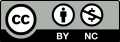  

Books
Bronski, Michael. The Queer History of the United States. Boston: Beacon Press, 2012.

Carter, David A. Stonewall: The Riots That Sparked the Gay Revolution. New York: St. Martin’s  
 	Griffin, 2004.Cartier, Marie. Baby, You are My Religion: Women, Gay Bars, and Theology Before Stonewall. 
 	New York: Routledge, 2013.

D’Emilio, John. Sexual Politics, Sexual Communities: The Making of a Homosexual Minority in 
 	the United States, 1940-1970, Second edition. Chicago: The University of Chicago Press, 
 	1998.

Faderman, Lillian. The Gay Revolution: The Story of the Struggle. New York: Simon & Schuster 
 	Paperbacks, 2016.

Mucciaroni, Gary. Same Sex, Different Politics: Success and Failure in the Struggles for Gay 
 	Rights. Chicago: The University of Chicago Press, 2008.

New York Public Library, ed. The Stonewall Reader. New York: Penguin Random House, 2019.

Stryker, Susan. Transgender History: The Roots of Today’s Revolution. New York: Seal Press, 
 	2017.


Documentaries / Films 
Love is All You Need 
A Short Film with an Anti-Homophobic Message
https://www.youtube.com/watch?v=3ROXTFfkcfo

Major! 
A Documentary About Miss Major Griffin-Gracey
https://www.missmajorfilm.com/

No Secret Anymore: The Times of Del Martin & Phyllis Lyon
A Documentary About the Founders of the Daughters of Bilitis
https://www.amazon.com/Secret-Anymore-JEB-Joan-Biren/dp/B006QSA6MW

Stonewall Uprising
A PBS Documentary on the Stonewall Uprising in June 1969
https://www.pbs.org/wgbh/americanexperience/films/stonewall/

The Lobotomist 
A PBS Documentary on Walter J. Freeman, the Creator of the Transorbital Lobotomy
https://www.pbs.org/wgbh/americanexperience/films/lobotomist/


The Death and Life of Marsha P. Johnson
A Netflix Documentary on the Life, Legacy, and Suspicious Death of Marsha P. Johnson
https://www.netflix.com/title/80189623


News Articles
KCET – “The Black Cat: Harbinger of LGBTQ Rights”
https://www.kcet.org/shows/lost-la/the-black-cat-harbinger-of-lgbtq-civil-rights

New York Times – “Marsha P. Johnson”
https://www.nytimes.com/interactive/2018/obituaries/overlooked-marsha-p-johnson.html

New York Times – “The Lives Lost or Changed Forever in the Pulse Nightclub Attack”
https://www.nytimes.com/2018/06/12/us/pulse-nightclub-shooting-anniversary.html

New York Times – “Roland Emmerich’s ‘Stonewall’ Finds Controversy”
https://www.nytimes.com/2015/09/20/movies/roland-emmerichs-stonewall-finds-controversy.html

NPR – “Ladies in the Streets: Before Stonewall, Transgender Uprising Changed Lives”
https://www.npr.org/sections/codeswitch/2015/05/05/404459634/ladies-in-the-streets-before-stonewall-transgender-uprising-changed-lives

NPR – “Is it an ‘Uprising’ or a ‘Riot’? Depends on Who is Watching”
https://www.npr.org/sections/codeswitch/2015/04/30/403303769/uprising-or-riot-depends-whos-watching

NYU Local – “Remembering Sylvia Rivera 50 Years After the Stonewall Uprising”
https://nyulocal.com/remembering-sylvia-rivera-50-years-after-the-stonewall-uprising-c65ece9efc73

Vanity Fair – “Meet the Transgender Artist Fighting to Keep the Legacy of Marsha P. Johnson Alive”
https://www.vanityfair.com/hollywood/2017/10/the-death-and-life-of-marsha-p-johnson-victoria-cruz


Podcasts
Making Gay History – Sylvia Rivera, 2 Parts (13 minutes and 19 minutes)
https://makinggayhistory.com/podcast/episode-1-1/
https://makinggayhistory.com/podcast/sylvia-rivera-part-2/
StoryCorps – Remembering Stonewall (37 minutes)
https://storycorps.org/podcast/storycorps-505-remembering-stonewall/

Stuff You Missed in History Class – How the Stonewall Riots Worked (14 minutes)
https://www.missedinhistory.com/podcasts/how-the-stonewall-riots-worked.htm

Stuff You Should Know – Remembering Stonewall (58 minutes)
https://www.stuffyoushouldknow.com/podcasts/remembering-stonewall.htm

Your Queer Story – Marsha P. Johnson (41 minutes)
https://www.stitcher.com/podcast/your-queer-story/e/54950359


Shorter Video Clips
Dear Harvey Trailer (Play – History of LGBT Rights Movement and Harvey Milk)
https://www.youtube.com/watch?v=cZZLxyLm6EA

Logo – Trailblazer Honors: Laverne Cox Honors Sylvia Rivera and Marsha P. Johnson
https://www.youtube.com/watch?v=BNSmZehQ8Bo

No Secret Anymore: The Times of Del Martin & Phyllis Lyon
https://www.youtube.com/watch?v=97Rp4L4XyUs

Stonewall Trailer (2015 Hollywood Film)
This film was criticized as “white washing” Stonewall. Students have found it interesting to compare this trailer with primary source photographs, interviews, and documents to critique Roland Emmerich’s 2015 film Stonewall.
https://www.youtube.com/watch?v=LGEJmPwB4yI

UN Human Rights Council – The Riddle: Anti-Homophobia Message
https://www.youtube.com/watch?feature=player_embedded&v=sYFNfW1-sM8


TED Talks

David Isay – Everyone around you has a story the world needs to hear
https://www.ted.com/talks/dave_isay_everyone_around_you_has_a_story_the_world_needs_to_hear

Dan Pallota – The dream we haven’t dared to dream
https://www.ted.com/talks/dan_pallotta_the_dream_we_haven_t_dared_to_dream
Yoruba Richen – What the gay rights movement learned from the civil rights movement
https://www.ted.com/talks/yoruba_richen_what_the_gay_rights_movement_learned_from_the_civil_rights_movement

Samy Nour Younes – A short history of trans people’s long fight for rights
Supports & Social Justice
Equity California
https://www.eqca.org/

Gender Spectrum
https://www.genderspectrum.org/

GLAAD
https://www.glaad.org/

GLSEN
https://www.glsen.org/

Human Rights Campaign – How to Be a LGBT Ally
https://www.hrc.org/blog/how-to-be-an-lgbt-ally

LA Pride Festival (Most major cities host one)
https://lapride.org/

Sylvia Rivera Law Project
https://srlp.org/

Trevor Project
https://www.thetrevorproject.org/#sm.00001uel2nqiwzddivafdfi1dip1w


Websites 
American Psychological Association – “The Myth Buster” – Evelyn Hooker
https://www.apa.org/monitor/2011/02/myth-buster

Biography – “The People, the Place, and the Lasting Significance of ‘Where Pride Began’”
https://www.biography.com/news/stonewall-riots-history-leadersCalifornia State University, Long Beach – Safe Zone LGBTQI Ally Training – “Being an Ally”
http://web.csulb.edu/colleges/chhs/safe-zone/being-an-ally/

GLBTQ – Encyclopedia Entry: “Daughters of Bilitis”
http://www.glbtqarchive.com/ssh/daughters_bilitis_S.pdf

Global Network of Sex Work Projects – “Street Transvestite Action Revolutionaries Found STAR 
 	House”
https://www.nswp.org/timeline/event/street-transvestite-action-revolutionaries-found-star-house

History Channel – “The Stonewall Riots”
https://www.history.com/topics/gay-rights/the-stonewall-riots

Out History – “Gay Liberation in New York City and Street Transvestite Action Revolutionaries 
 	(STAR)”
http://outhistory.org/exhibits/show/gay-liberation-in-new-york-cit/star/pg-1

Teaching Tolerance – “Is Queer Ok to Say? Here’s Why We Use It”
https://www.tolerance.org/magazine/is-queer-ok-to-say-heres-why-we-use-it